【2015年TSCM台灣學生基督徒運動—台灣的工業，失控的列車】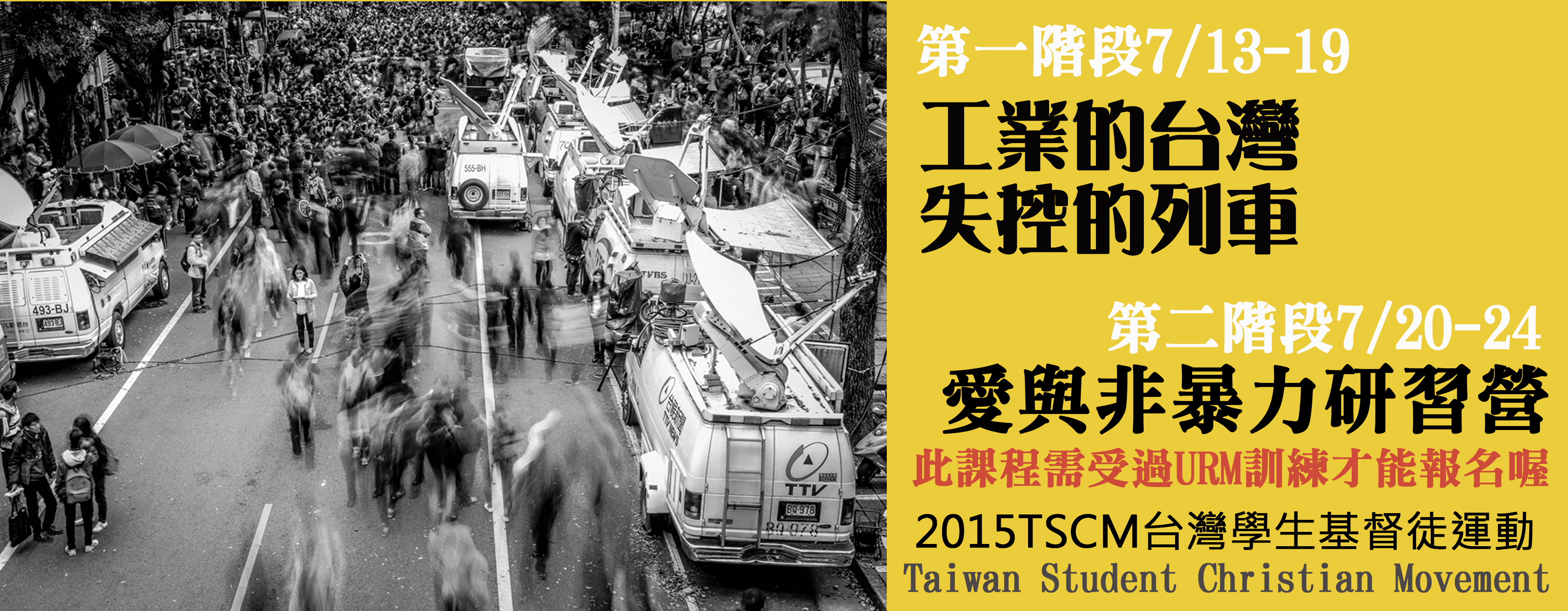 活動時間：￭第一階段：2015/7/13-19《URM初級班》￭第二階段：2015/7/20-24《愛與非暴力研習營》二、活動地點：台南麻豆真理大學/白宮會館三、學員總人數： 60人四、參與對象：大專青年、對此議題有興趣的社會人士、香港SCM、韓國KSCF五、報名費用：    ￭URM初級班--3,000元    ￭愛與非暴力研習營--2,500元    ￭兩梯課程皆參與--4,000元六、報名時間：即日起至6/24(三)中午12:00七、訓練內容：    ￭URM基礎工具訓練。    ￭香港、韓國、台灣近年工安議題分享。    ￭台灣工安議題訪視（高雄）。八、邀請講師：    ￭URM初級班講師：台南富強長老教會-蔡政道牧師    ￭愛與非暴力研習營：賴怡忠老師、王昭文老師、蔡丁貴老師九、報名流程：    ￭報名及繳費完成時間：即日起～6/24(三)中午12:00，名額60人，額滿為止(以郵戳為憑)。    ￭報名及繳費登入方式：一律採網路報名      1.上網登入報名並填寫完整資料，網址：http://highedu.pct.org.tw（網頁右方）。      2.至郵局匯款報名費2000元(訂金)，餘額至活動現場報到時繳交。     （劃撥帳號：「19566285」，戶名：「財團法人台灣基督長老教會宣教基金會」）       (1)劃撥時請於備註欄註明「報名2015年TSCM」、「報名者姓名」。       (2)同團體者建議一起劃撥總報名費，若是要分開收據，請特別註明大名。      3.請回網路報名頁面，點選「繳費資訊-填寫」，登入已報名者身分證及生日，將劃撥資訊填寫完      整，登入完畢後，即完成報名手續，保留名額。(網路報名後且繳費登入成功才算完成喔!!)※若報名程序上有任何疑問，請洽總會大專朱思恩姊妹(02)2362-5282#410，highedu@mail.pct.org.tw。活動行程表(大會有權依現場狀況做行程上的調整)第一階段(7/13-19)TSCM初級班   第二階段(7/20-24)愛與非暴力研習營7/13（一）7/14（二）7/15（三）7/16（四）7/17（五）7/18（六）7/19（日）7/20（一）7/21（二）7/22（三）7/23（四）7/24（五）8:00~8:30起程早餐早餐早餐早餐早餐早餐早餐早餐早餐早餐早餐8:30~9:00起程晨禱晨禱晨禱晨禱晨禱晨禱晨禱晨禱晨禱晨禱晨禱9:00~12:00起程訪視分組課程課程課程主日禮拜非暴力行動的定義及基本原則非暴力行動的紀律非暴力行動實際演練(一)總結評估閉會禮拜12:00~14:00第一梯報到午餐午餐午餐午餐午餐午餐第二梯報到午餐午餐午餐午餐14:00~15:00開會禮拜訪視專題一專題二課程第一梯回程開會禮拜非暴力行動前的預備工作統治者的權力與方法非暴力行動實際演練(二)～ 糾察隊回程15:00~18:00彼此認識訪視專題一專題二課程第一梯回程專題一 &分組討論非暴力行動前的預備工作統治者的權力與方法非暴力行動實際演練(二)～ 糾察隊回程18:00~19:00晚餐晚餐晚餐晚餐晚餐晚餐晚餐晚餐晚餐晚餐晚餐晚餐19:00~21:00議題分享活動活動活動文化之夜獻心會&回饋分享專題二 &分組討論遊戲一遊戲二獻心會21:00~21:30晚禱、分享晚禱、分享晚禱、分享晚禱、分享晚禱、分享晚禱、分享晚禱、分享晚禱、分享晚禱、分享晚禱、分享晚禱、分享晚禱、分享21:30休息、資料整理休息、資料整理休息、資料整理休息、資料整理休息、資料整理休息、資料整理休息、資料整理休息、資料整理休息、資料整理休息、資料整理休息、資料整理休息、資料整理